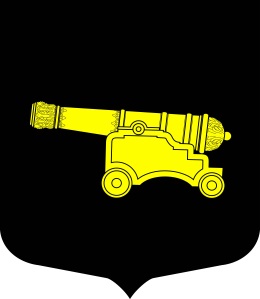 МУНИЦИПАЛЬНАЯ ПРОГРАММА«Организация и проведение местных и участие в организации и проведении городских праздничных и иных зрелищных мероприятий  на 2021 год»Приложение № 6к Постановлению МА от 11.11.2020 № 16ПАСПОРТОсновные мероприятия ПрограммыНаименование ПрограммыОрганизация и проведение местных и участие в организации и проведении городских праздничных и иных зрелищных мероприятий на 2021 годОснование разработки Программы (наименование, номер и дата соответствующего нормативного акта)Федеральный закон от 06.10.2003 №131-ФЗ «Об общих принципах организации местного самоуправления в Российской Федерации», Закон Санкт-Петербурга от 23.09.2009 №420-79 «Об организации местного самоуправления в Санкт-Петербурге», Постановление Местной Администрации муниципального образования муниципального округа Литейный округ от 22.11.2018 г. № 32 «Об утверждении Порядка разработки, реализации и оценки эффективности муниципальных программ муниципального образования муниципального округа Литейный округ».Заказчик программыМестная Администрация внутригородского муниципального образования муниципальный округ Литейный округОтветственные разработчики ПрограммыОбщий отдел Местной Администрации МО МО Литейный округСроки реализации программы2021 годОсновные цели программы и задачи программыЦели программы:Сохранение общероссийских и местных традиций;Снятие социальной напряженности на территории муниципального образования;Создание единого  культурного пространства на территории муниципального образования; Повышение доступности услуг культурной сферы для льготных категорий граждан.Задачи программы:Содействие процессу социальной интеграции пожилых людей;Привлечение жителей к участию в праздниках;Обеспечение жителей округа услугами в области культуры;Поддержка культурных и творческих инициатив жителей округа.Перечень основных мероприятий программы1.  Организация уличных праздников.2.Организация  праздничных мероприятий к общегосударственным праздникам  для жителей округа3. Приобретение сувениров, подарочной продукции, печатной продукцииЦелевые индикаторы и показателиОни представлены количественными параметрами:- количество праздничных мероприятий не менее 5;- охват жителей всех возрастных групп не менее 3 000 человекПеречень подпрограмм  -Объем финансирования (тыс. руб.)3000.0 тыс. руб. из средств бюджета МО Литейный округ, в том числе:2021 год –   3000 ,0 тыс. руб.Ожидаемые конечные результаты реализации ПрограммыРазвитие культурной и творческой деятельности;Организация и проведение праздничных концертов;Повышение культурного уровня различных категорий граждан;Укрепление семейных ценностейСистема организации контроля за реализацией ПрограммыКонтролирующие органы: Местная Администрация внутригородского муниципального образования муниципальный округ Литейный округ, Муниципальный Совет внутригородского муниципального образования муниципальный округ Литейный округ№Наименование мероприятийОбъем финансированияКол-вомероприятий Срок исполнения1Проведение праздничных программ к общегосударственным праздникам         1 600,041.1Международный женский день (праздничный концерт, поздравления, подарки)           400,01 Март 1.2День Победы (праздничный концерт, поздравления, подарки)400,01Май 1.3День Пожилого человека (праздничный концерт, поздравления, подарки)400,01Октябрь 1.4Новогодние и рождественские праздники (праздничный концерт, поздравления, подарки)400,01 Декабрь2 Организация и проведение уличных праздников400,02.1 Широкая масленица400,01Май3Приобретение сувениров и подарочной продукции к юбилейным и праздничным датам1000,02.1Приобретение цветов для поздравления юбиляров, ветеранов и для вручения на праздничных мероприятиях            100,0200 букетов по 500 рулей.2.2Приобретение детских новогодних подарков  450,0700 подарков  ноябрь2.3Приобретение подарочных наборов к праздничным датам              250,0300 наборов март2.4Приобретение подарков для поздравления юбиляров, ветеранов ВОВ  (80,85,90,95,100)            200,0200 человекмартИТОГО         3 000,00